FarmingAgriculture is one of the thriving programs at SMILE. It is an excellent and sustainable way for us to secure our own food, provide good nutrition, engage the children we serve and enable them to gain additional vocational skills that can enable them to make a living for themselves and their families in future. This season, we have been harvesting ground nuts, mulching the banana plantation and growing more vegetables. We are also keeping rabbits, fish, and goats. The children were excited to join in and practice the new skill in modern farming they gained from the camp. Everyone loves a good meal, and the SMILE family enjoys ours more because it is fresh, and the fruit of our labor! 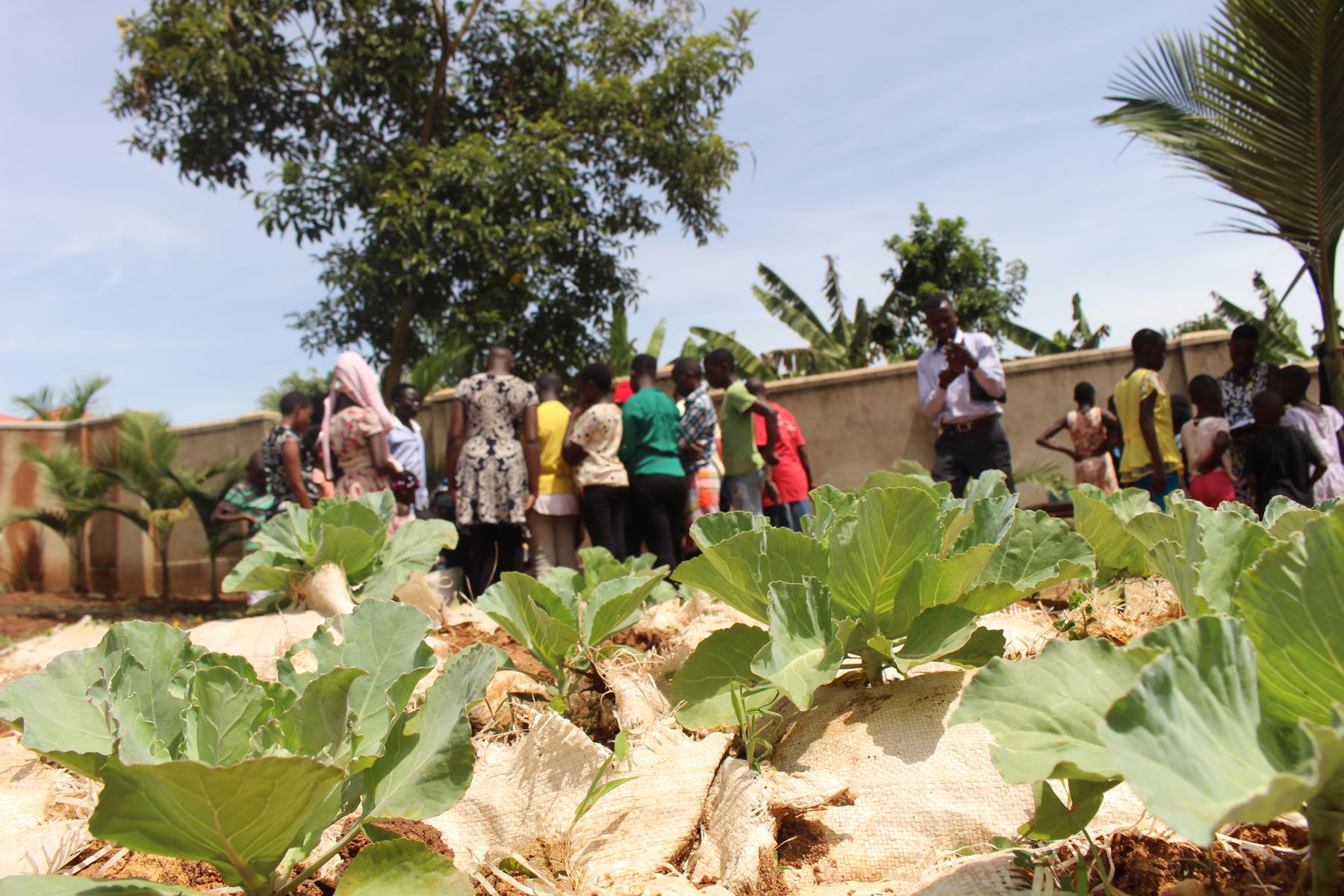 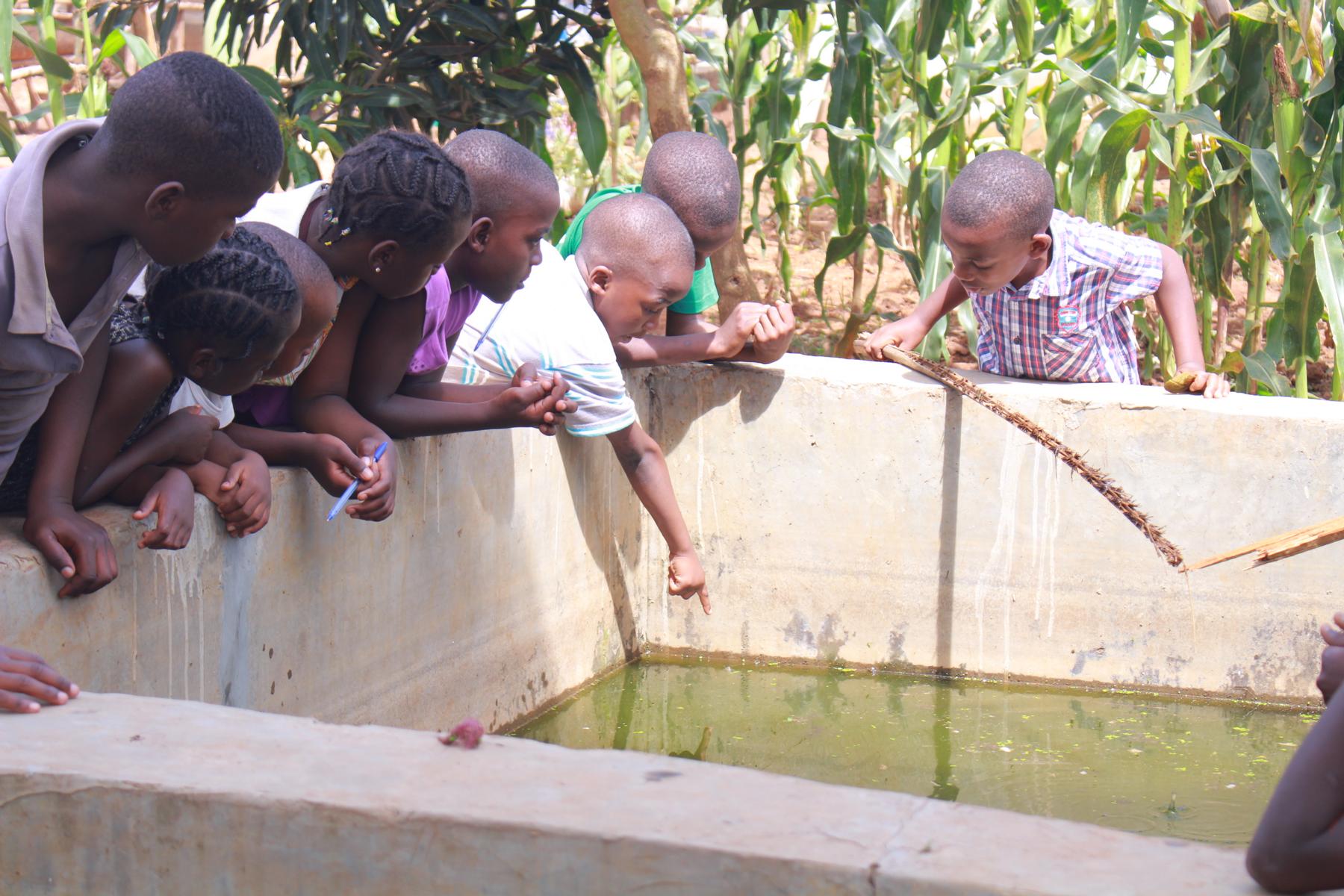 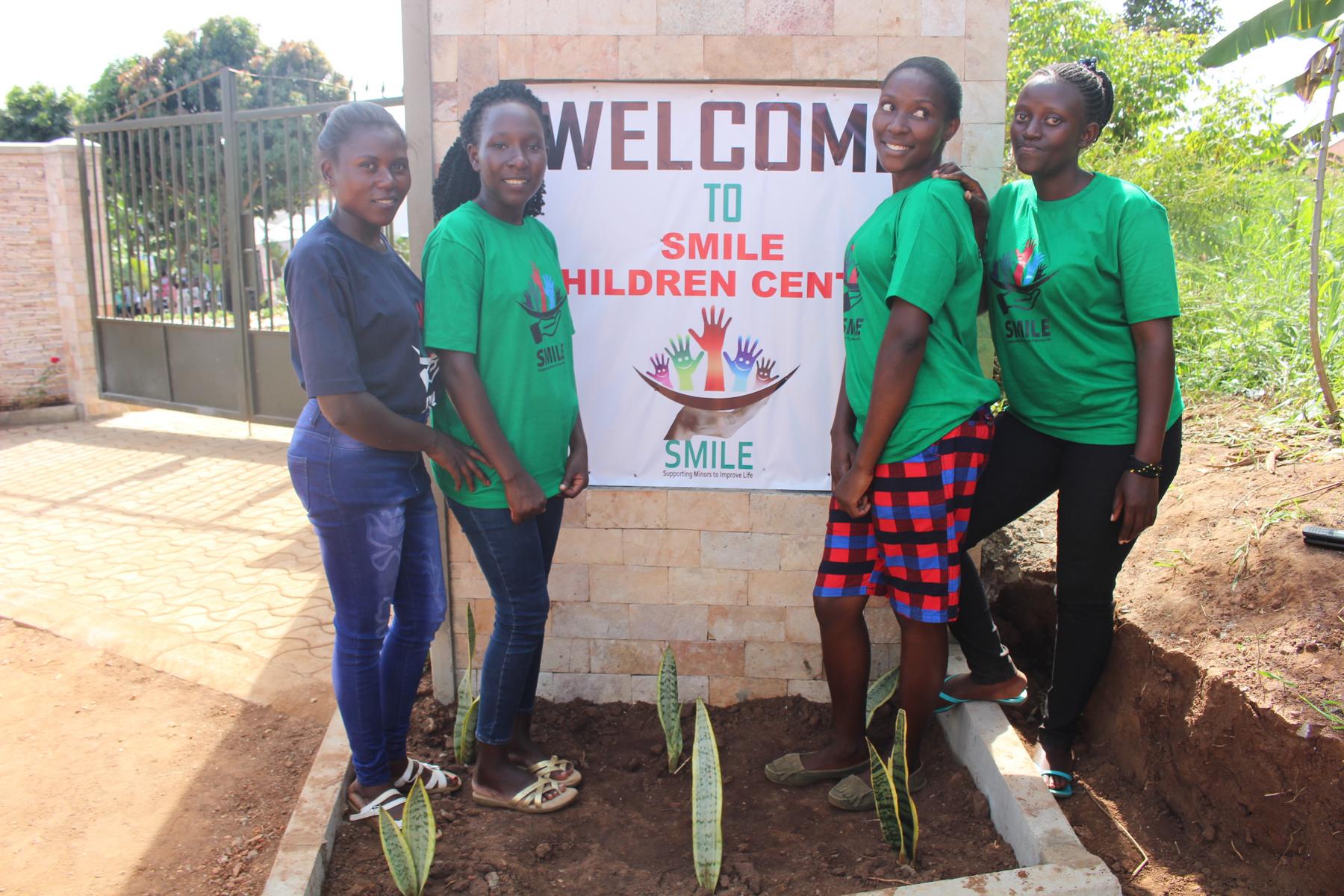 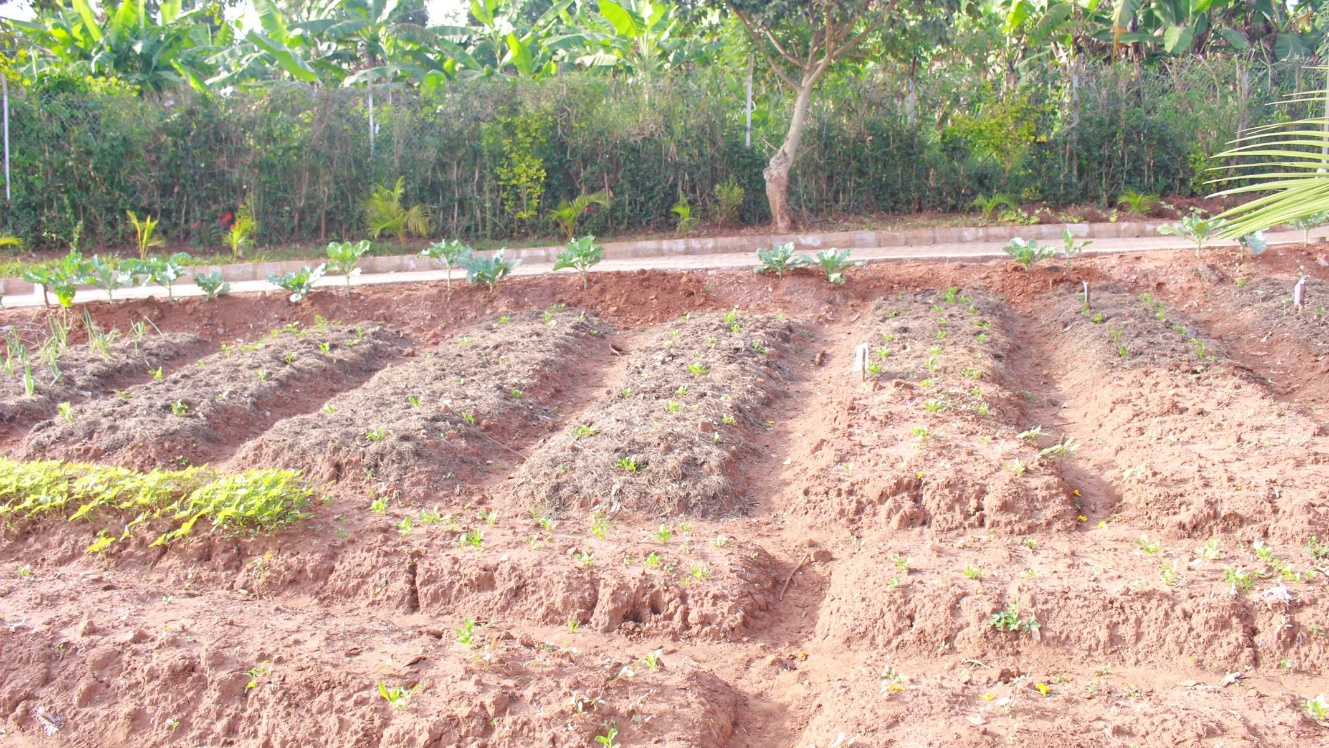 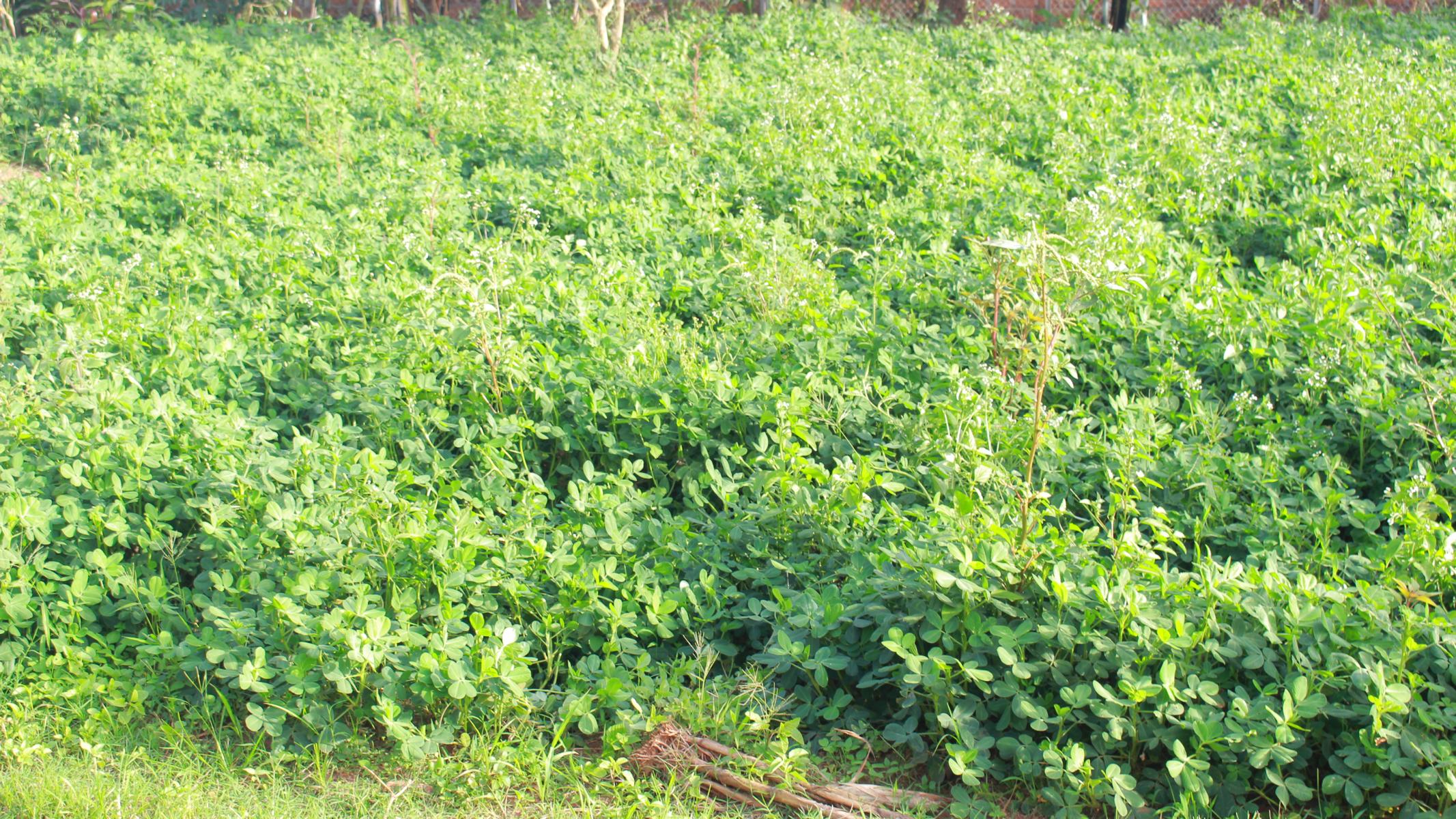 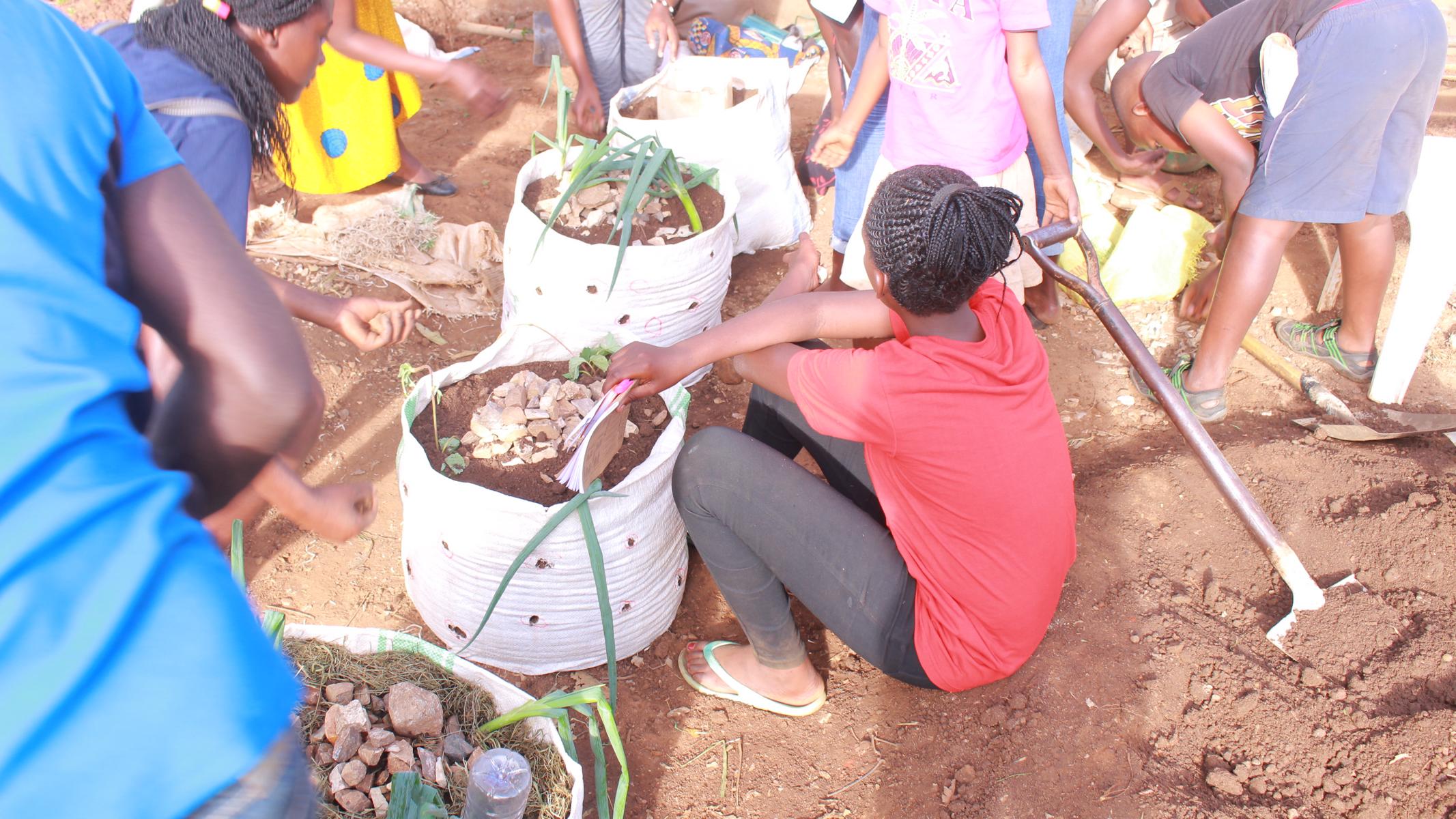 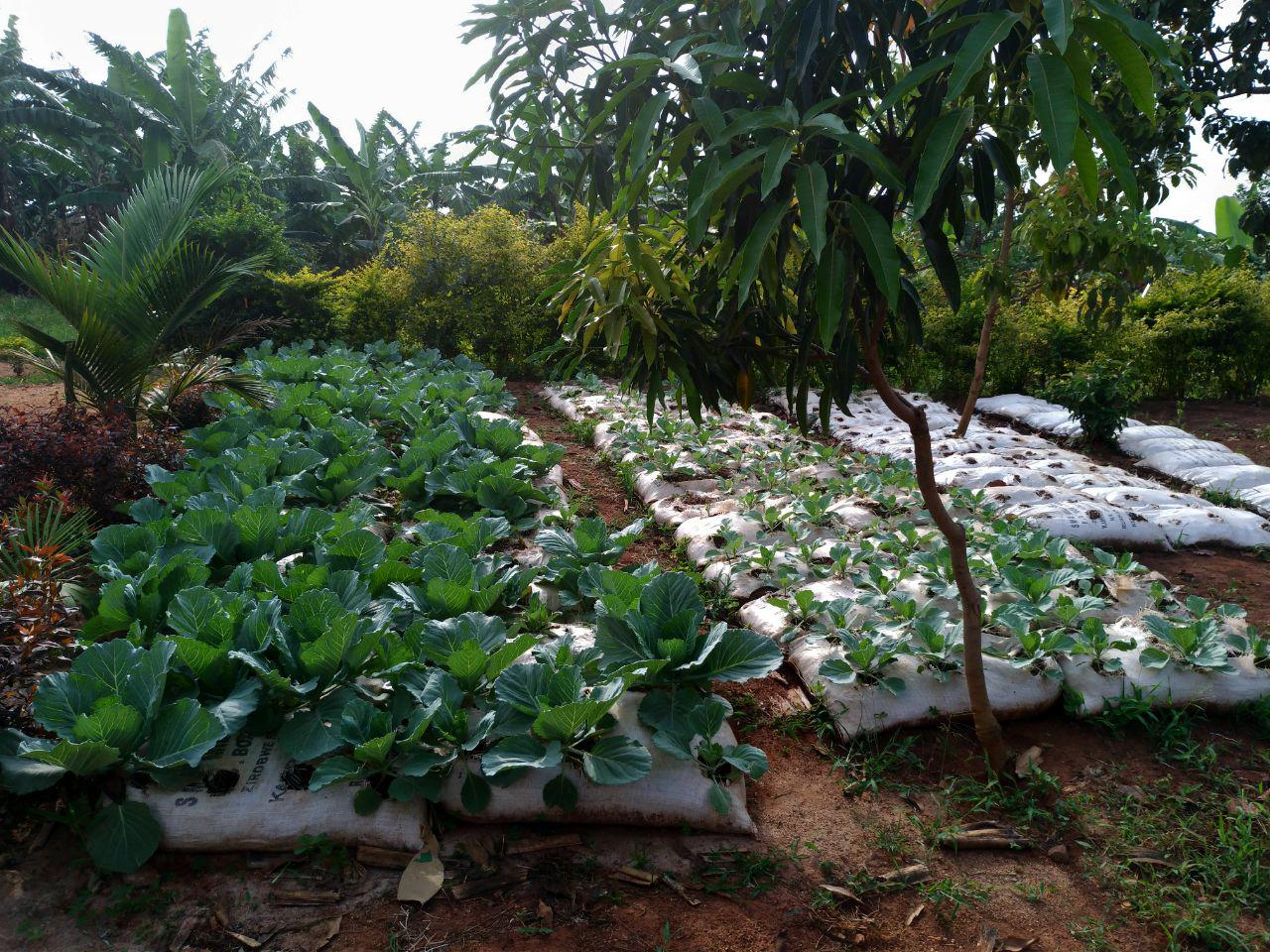 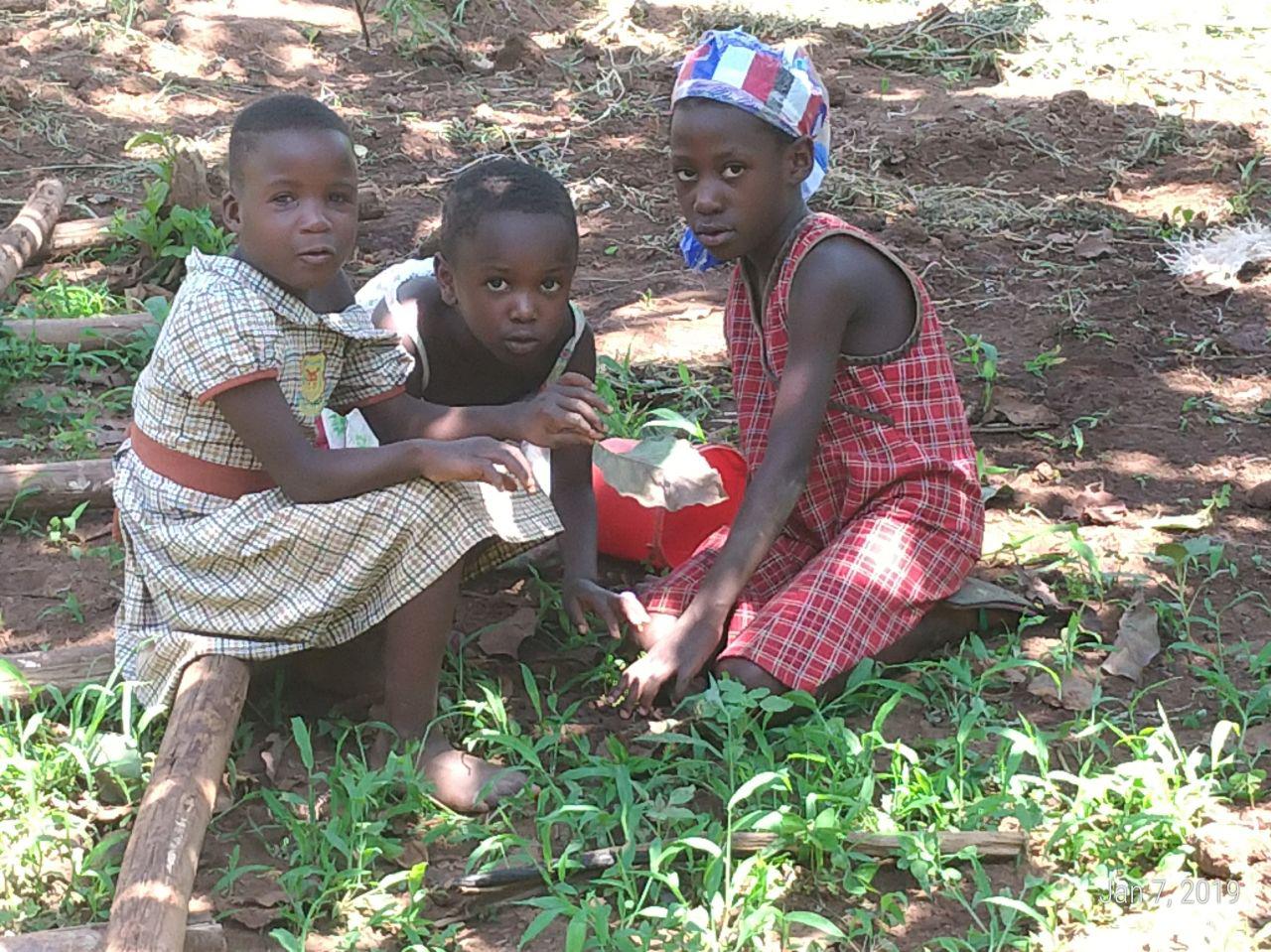 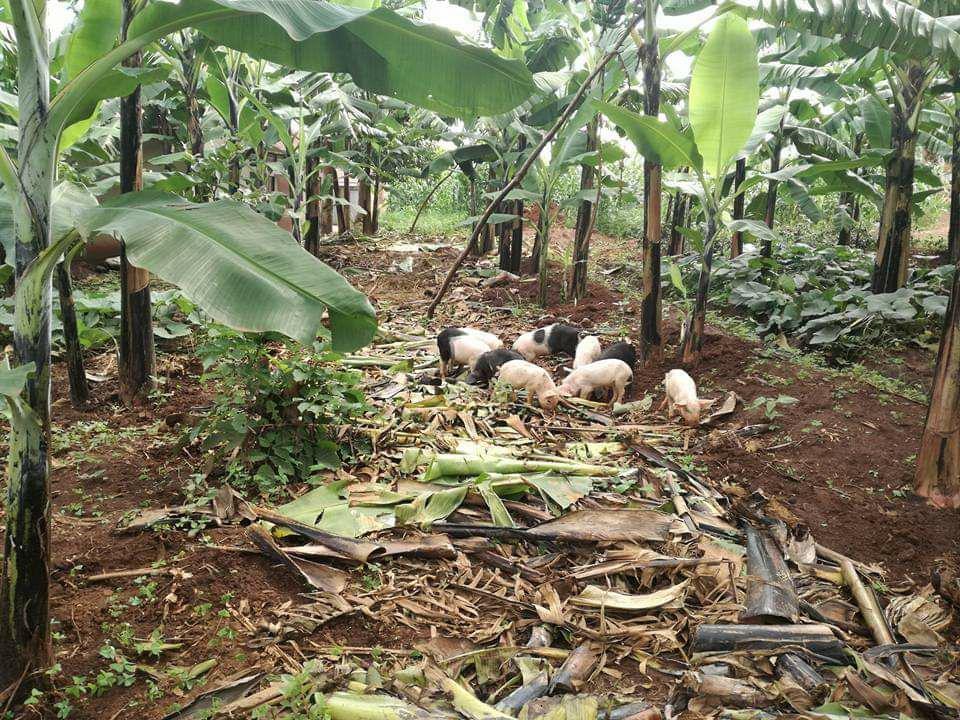 